                        TOWN WRECKERS SWIM TEAM 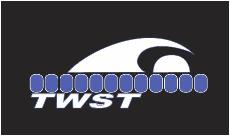 Fall Session Practice Schedule – September 11th thru December 30th, 2020White Team - TBD 	  								Blue Team -TBD								Silver Team – 4 Hrs /wk.			Junior Team – 8 Hrs /wk.	Senior Team – 9 Hrs /wk. LEVELSUNDAYMONDAYTUESDAYWEDNESDAYTHURSDAYFRIDAYSATURDAYWHITE & BLUE TEAMSTBDTBDTBDTBDSILVER 1TEAMECC11 AM – 12 NOONECC6 AM – 7:30 AMECC6 AM – 7:30 AMSILVER 2 TEAMECC11 AM – 12 NOONECC6 AM – 7:30 AMECC7:15 AM – 8:45 AMJUNIOR TEAMECC9 AM – 11 AMECC6 AM – 7:30 AMECC6 AM – 7:30 AMECC6 AM – 7:30 AMECC7:15 AM- 8:45 AMSENIOR TEAMECC9 AM – 12 NOONECC6 AM – 7:30 AMECC6 AM – 7:30 AMECC6 AM – 7:30 AMECC7:15 AM – 8:45 AM